Hintze Dance Fry Road 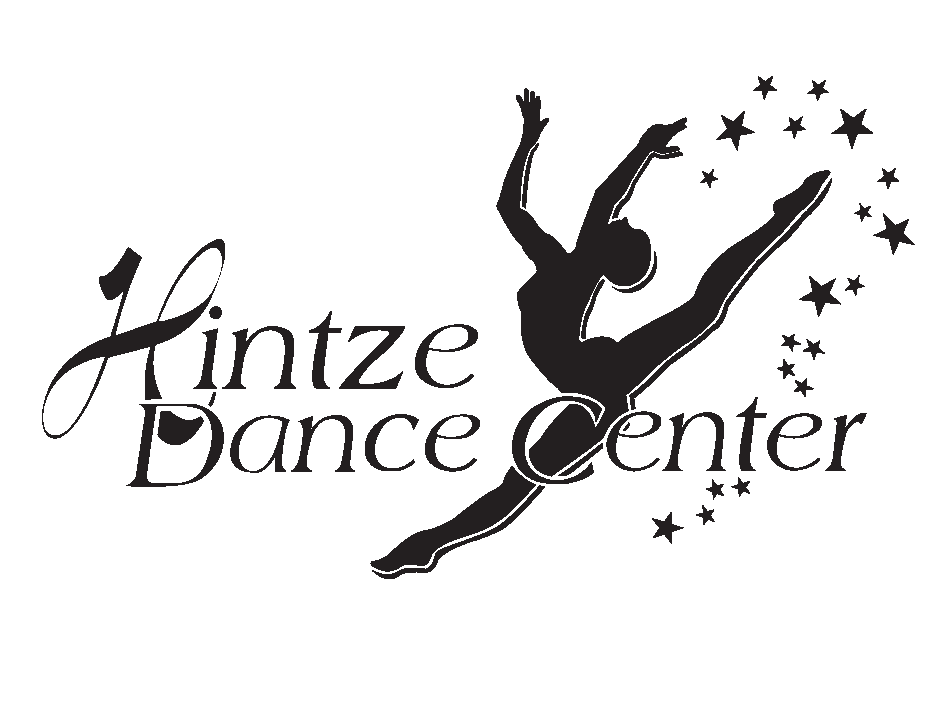  Class Schedule Summer 2021Session 1 June14-0June 29 2021(Closed July 5th-8th)www.hintzedance.com           Studio A							Studio B						                        All Classes require a minimum of 8 students         TuesdayWednesdayRevised 4-18-185:15-6:00: Ballet/Tap Kinder-2nd  KM      6:00-6:30  Hip Hop Kinder -2nd    KM             6:30-7:15  Ballet/Tap age 4-5         KM 5:00-6:00  Ballet I-II                   GH                            6:00-6:45  Leaps and Turns I-II  GH                                5:30-6:15 Beg Jazz 5-7yrs KM            6:15-7:00 Jazz 9-12yrs    KM           7:00-7:45 Hip Hop 9-12yrs   KM             5:30-6:15   Beg, Lyrical 8-10 yrs   KW6:15-7:00   Jazz  8-10 yrs               KW                             7:00-8:00 . Drill Team Jazz            KW8:00-8:45 . Drill Team Leaps and Turns  KW                 